SATUAN ACARA PERKULIAHAN (SAP)Identitas Mata KuliahMata Kuliah	: ……………………………………Kode Mata Kuliah  	: ……………………SKS	: ……………………Disajikan pada jenjang	: S1 FisikaSifat Mata Kuliah	: wajib / pilihan *)Nama Dosen Pengampu	: ……………………………………	  ……………………………………	  ……………………………………Standar KompetensiMahasiswa mampu ………………………,  ………………………, dan ………… .setelah mengikuti pembelajaran.Kompetensi DasarMahasiswa memahami ……………………………………………Mahasiswa memahami ……………………………………………dan seterusnya.Pelakasanaan PerkuliahanMetode perkuliahan 	: ………………………………………………Sumber belajar	: ………………………………………………Tatap muka		: ………. PertemuanPenilaian		: NILAI AKHIR (Nilai Kesimpulan) diperoleh dengan cara :………………………………………………………………………..Rencana Kegiatan Perkuliahan :Daftar PustakaNama Penulis, tahun. Judul Buku. Kota: Nama Penerbit.Nama Penulis, tahun. Judul Artikel. (www…………………diakses tanggal………………)Nama Penulis, tahun. Judul Artikel dalam Jurnal. Nama Jurnal, Vol. (Tahun): halamanDosen Pengampu…………………………………NIP.*) pilih salah satuNb: File Format SAP bisa di download di  Fisika.uin-malang.ac.id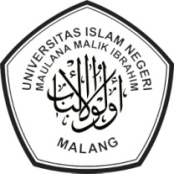 KEMENTERIAN AGAMAUNIVERSITAS ISLAM NEGERI MAULANA MALIK IBRAHIM MALANGFAKULTAS SAINS DAN TEKNOLOGIJURUSAN FISIKAJl. Gajayana No.50 Gedung BJ. Habibie Lt. 2 Malang 65145 Telp. (0341) 558933No.Pertemuan ke…Materi Pokok1.I…………………………………………………………….2.II…………………………………………………………….…16…………………………………………………………………….